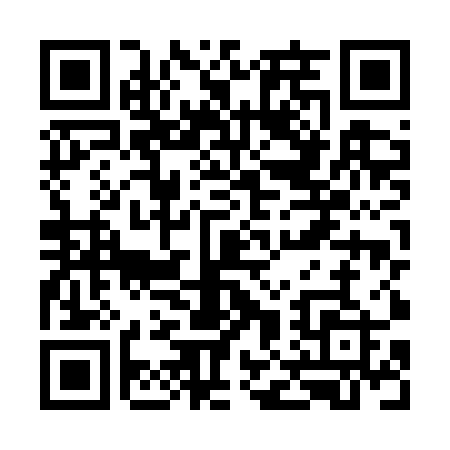 Prayer times for Alekniskiai, LithuaniaMon 1 Apr 2024 - Tue 30 Apr 2024High Latitude Method: Angle Based RulePrayer Calculation Method: Muslim World LeagueAsar Calculation Method: HanafiPrayer times provided by https://www.salahtimes.comDateDayFajrSunriseDhuhrAsrMaghribIsha1Mon4:506:571:295:558:0210:022Tue4:466:551:295:568:0410:043Wed4:436:521:295:588:0610:074Thu4:406:501:285:598:0810:095Fri4:376:481:286:008:0910:126Sat4:336:451:286:028:1110:157Sun4:306:431:276:038:1310:178Mon4:276:401:276:048:1510:209Tue4:236:381:276:068:1710:2310Wed4:206:351:276:078:1910:2611Thu4:166:331:266:088:2110:2812Fri4:136:311:266:108:2310:3113Sat4:096:281:266:118:2410:3414Sun4:066:261:266:128:2610:3715Mon4:026:241:256:138:2810:4016Tue3:586:211:256:158:3010:4317Wed3:556:191:256:168:3210:4618Thu3:516:171:256:178:3410:4919Fri3:476:141:246:188:3610:5320Sat3:436:121:246:208:3710:5621Sun3:396:101:246:218:3910:5922Mon3:356:081:246:228:4111:0323Tue3:316:051:246:238:4311:0624Wed3:276:031:236:248:4511:0925Thu3:236:011:236:268:4711:1326Fri3:185:591:236:278:4911:1727Sat3:145:561:236:288:5011:2028Sun3:125:541:236:298:5211:2429Mon3:115:521:236:308:5411:2730Tue3:105:501:236:318:5611:27